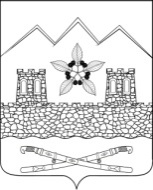 СОВЕТ ПЕРЕПРАВНЕНСКОГО СЕЛЬСКОГО ПОСЕЛЕНИЯМОСТОВСКОГО РАЙОНА РЕШЕНИЕот 06.04.2017							                    № 125ст-ца ПереправнаяО внесении изменений в решение Совета Переправненского сельского поселения Мостовского района  от 19 октября 2016 года № 94 «О налоге на имущество физических лиц»В соответствии с Федеральным законом от 6 октября 2003 г. №131-Ф3 «Об общих принципах организации местного самоуправления в Российской Федерации», главой 32 Налогового кодекса Российской Федерации, Совет Переправненского сельского поселения Мостовского района  р е ш и л:1. Внести изменения в решение Совета Переправненского сельского поселения Мостовского района от 19 октября 2016 года № 94 «О налоге на имущество физических лиц».1.1. Подпункт 2 пункта 2 изложить в новой редакции:«2) 0,5 процента в отношении объектов налогообложения, включенных в перечень, определяемый в соответствии с пунктом 7 статьи 378.2 настоящего Кодекса, в отношении объектов налогообложения, предусмотренных абзацем вторым пункта 10 статьи 378.2 настоящего Кодекса, а также в отношении объектов налогообложения, кадастровая стоимость каждого из которых превышает 300 миллионов рублей;».2. Контроль за выполнением настоящего решения возложить на комиссию по бюджету, финансам, налогам, банкам и экономике (Мухин).3. Настоящее решение вступает в силу со дня его официального опубликования и распространяется на правоотношения, возникшие с 01 января 2017 года.Глава Переправненского сельского поселения  		          			                            А.Е.КошмелюкЛИСТ СОГЛАСОВАНИЯпроекта решения Совета Переправненского сельского поселенияМостовского района  от ______________ № _____«О внесении изменений в решение Совета Переправненского сельского поселения Мостовского района  от 19 октября 2016 года № 94 «О налоге на имущество физических лиц»»Проект внесен:Глава Переправненского сельского поселения  		          			                             А.Е.КошмелюкСоставитель проекта:Главный специалист                                                                            С.И.СергеевПроект согласован:Начальник общего отдела                                                          Н.В.МосквитинаПроект рассмотрен на заседании комиссии по бюджету, финансам, налогам, банкам и экономикепротокол от __________ № _____Председатель комиссии                                                                       А.П.Мухин